STARPTAUTISKAIS“IGAUNIJAS - LATVIJAS“ SKRĒJIENSNOLIKUMS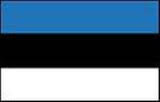 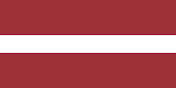 Mērķis:Popularizēt veselīgas ieražas Igaunijas un Latvijas iedzīvotāju vidū, padziļināt labās kaimiņattiecības abu dvīņu pilsētu iedzīvotāju vidū, iemūžināt vietējo sportistu panākumus augstas klases sacensībās. Laiks un vieta:Sestdien 2016. gada 16. aprīlī plkst. 12.00 Skrējiena sākums un beigas pie Valgas centrālā stadiona Vabaduse ielas vārtiem.Bērnu skrējienu starts plkst. 11.00Rīkotāji:„Valga Sport”, Valgas pilsētas dome, Valkas novada dome, NGO „Valgamaa Spordiliit” Distances:Galvenā skrējiena distance ir 10 km (1 apļa garums – 5 km). Trase veidota pa Valgas un Valkas ielām. Trase ir marķēta, tās atsevišķos pagriezienos kustības drošību regulēs un uzmanīs brīvprātīgie un drošības dienestu pārstāvji. Trasē atradīsies 2 dzērienu punkti.Vecuma grupas:Vīrieši M (dzim. 2001. g. un vecāki)Sievietes N (dzim. 2001. g. un vecākas)Bērnu skrējienu grupas:     			TP*  līdz 4 g. 	(dzim. 2012. un jaunāki)    	100 m			TP 5 – 6 g. 	(dzim. 2011.-2010.)		200 m		     	TP 7 – 8 g.	(dzim. 2009.-2008.)  		400 mTP 9 – 10 g.	(dzim. 2007.-2006.)		400 m		      	TP 11 – 12 g. 	(dzim. 2005.-2004.) 		800 m TP 13 -14 g.	(dzim. 2003.-2002.)		800 m*TP – meitenes un zēniReģistrēšanās:Internetā, mājaslapā: http://www.valgasport.ee/sundmused/registreerimine/Reģistrēšanās uz bērnu skrējieniem starta vietā, Valgas pilsētas stadionā no plkst. 9.45 - 10.45Dalības maksa galvenajam skrējienam:Iepriekš reģistrējoties līdz 2016. g. 31. martam 7.- eiro, pirms starta - 10 eiro.Nūjotāji 3.- eiro, pirms starta 5.- eiro.Dalības maksa tiek maksāta uz vietas.BĒRNU SKRĒJIENI IR BEZ DALĪBAS MAKSAS!Apbalvošana: godalgotās vietas 10 km un 5 km skrējienos.Vīriešu 10 km distances absolūtajā vērtējumā I – III vietas – naudas balvas. Sieviešu 10 km distances absolūtajā vērtējumā I – III vietas – naudas balvas.Vīriešu un sieviešu 5 km absolūtajā vērtējumā labākajiem – dāvanu kartes.Visiem skrējiena finišētājiem dzēriens un piemiņas nozīmīte. Bērnu skrējienu katras vecuma grupas I – III vietas ieguvējiem piemiņas balvas un godalgas. Katrs dalībnieks ir pats personīgi atbildīgs par savu veselības stāvokli! Visi dalībnieki ievēro satiksmes noteikumus un seko satiksmes regulētāju norādēm!